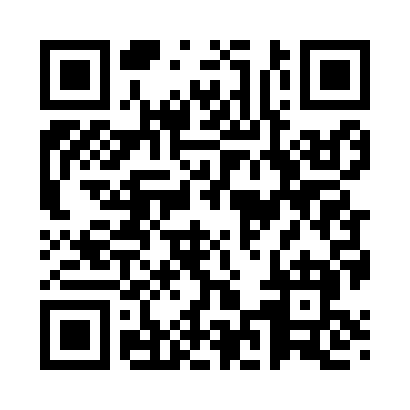 Prayer times for Wanship, Utah, USAMon 1 Jul 2024 - Wed 31 Jul 2024High Latitude Method: Angle Based RulePrayer Calculation Method: Islamic Society of North AmericaAsar Calculation Method: ShafiPrayer times provided by https://www.salahtimes.comDateDayFajrSunriseDhuhrAsrMaghribIsha1Mon4:195:581:305:309:0110:402Tue4:205:591:305:309:0110:403Wed4:215:591:305:309:0110:394Thu4:216:001:305:309:0010:395Fri4:226:011:305:309:0010:386Sat4:236:011:315:309:0010:387Sun4:246:021:315:308:5910:378Mon4:256:021:315:308:5910:369Tue4:266:031:315:308:5910:3610Wed4:276:041:315:308:5810:3511Thu4:286:051:315:308:5810:3412Fri4:296:051:315:308:5710:3313Sat4:306:061:325:308:5710:3314Sun4:316:071:325:308:5610:3215Mon4:326:081:325:308:5510:3116Tue4:336:081:325:308:5510:3017Wed4:356:091:325:308:5410:2918Thu4:366:101:325:308:5310:2819Fri4:376:111:325:308:5310:2620Sat4:386:121:325:308:5210:2521Sun4:396:131:325:308:5110:2422Mon4:416:131:325:298:5010:2323Tue4:426:141:325:298:5010:2224Wed4:436:151:325:298:4910:2025Thu4:456:161:325:298:4810:1926Fri4:466:171:325:288:4710:1827Sat4:476:181:325:288:4610:1628Sun4:486:191:325:288:4510:1529Mon4:506:201:325:288:4410:1430Tue4:516:211:325:278:4310:1231Wed4:526:221:325:278:4210:11